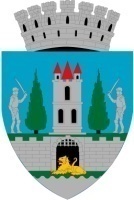 Referat de aprobarela proiectul de hotărâre privind aprobarea Studiului de fezabilitate şi a indicatorilor tehnico-economici la obiectivul de investiţie:       PARCARE ETAJATĂ S+P+2 , STR.M. KOGĂLNICEANUÎn prezent, municipiul Satu Mare  se confruntă cu o deficienţă în gestionarea locurilor de parcare.    Această situație se manifestă cu pregnanţă în zona centrală a orașului și în zonele unde sunt concentrate instituţiile socioculturale, administrative, de sănătate publică, mare parte a spațiilor comerciale, etc.           Conform strategiei de dezvoltare generală a municipiului, Piata Libertăţii şi Parcul central se vor reconfigura în vederea eliminării traficului de autovehicule, respectiv pregătirea supraţetelor pentru trafic pietonal şi biciclete pentru aceasta s-a determinat volumul traficului auto atras pe străzile adiacente care vor prelua traficul actual din Piaţa şi Parcul central.             Construirea unei parcări etajate respectiv amenajarea de locuri de parcare noi face parte din strategia de dezvoltare a municipiului, această investiţie contribuind la extinderea şi susţinerea infrastructurii urbane, la creşterea ofertei privind locurile de parcare în afara străzii și la decongestionarea traficului auto creat pe străzile adiacente în urma  reamenajarii Pieţei centrale şi va avea ca efect îmbunătăţirea condiţiilor de parcare a autoturismelor din municipiu, a decongestionarea si fluidizarea traficului din zona centrală a oraşului, reducerea factorilor de poluare a aerului,  creşterea nivelului de calitate a vieţii pentru toţi rezidenţii din proximitate si totodată folosirea optimă a suprafeţelor de teren  aflate în acea zonă, integrarea clădirii in fondul construit al zonei centrale a Municipiului  Satu Mare.În vederea aprobării studiului de fezabilitate şi a indicatorilor tehnico-economici la obiectivul de investiţie:                             PARCARE ETAJATĂ S+P+2, STR. M. KOGĂLNICEANUpropun spre analiză și aprobare Consiliului Local al Municipiului Satu Mare prezentul proiect de hotărâre.INIŢIATOR :VICEPRIMARGheorghe Stan